Hint #3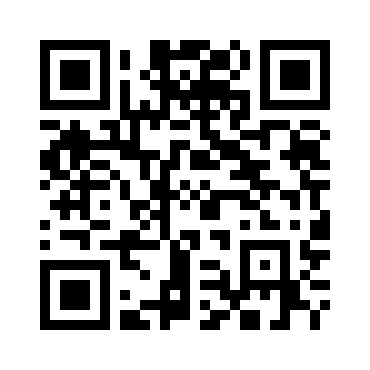 